Guppy Class Homework Grid – Summer 2Images of some Greek souvenirs and Jewellery                               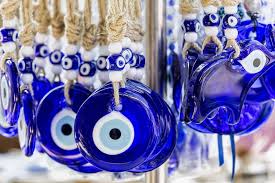 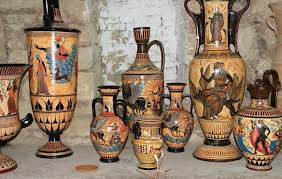 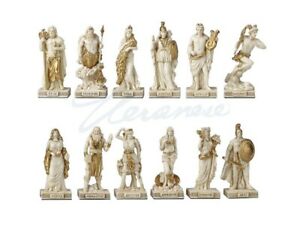 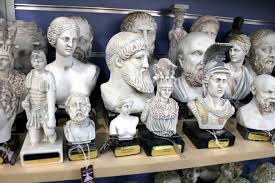 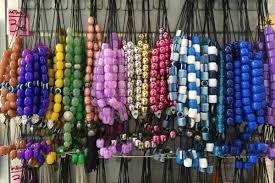 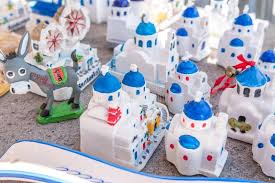 English Maths & DTOther Create a list questions you would like to find out about Ancient Greece. Using information books you have at home or the internet see if you can find out the answers. Write this up as if you are a reporter interviewing a Historian who specialises in Ancient Greek history. Set up a souvenir shop for tourists visiting Greece. Make replica ancient Greek artefacts to sell. These can be made out of anything you have at home. (see sheet below for examples) Geography – Using Google Earth explore Greece, what is it like? https://www.explore.co.uk/holidays/greek-island-walking-holiday take a look at this website, compare it to a holiday you have had in the UK. Watch the story of Medusa https://www.youtube.com/watch?v=JWdy2EGjJ9ERewrite the story in your own words, plotting the key events.Price up all of your souvenirs and play shops with your family. Encourage them to buy as much as they can, your role is shop keeper adding up what they spend and how much change you need to give them.  Art – Investigate Greek statues/sculptures of Gods and Goddesses, pick one to create a picture of you can paint, draw, collage it is up to you. PE – Complete the Access Sport activities at home. See attached sheets. Research information of Ancient Greek Gods https://www.bbc.co.uk/bitesize/topics/z87tn39/articles/zgt7mp3Create an information report about the 6 different Gods/Goddess shown on the BBC website.Design and make a pieces of Ancient Greek Jewellery to sell. Again use whatever you have at home. (see sheet below for ideas) History – Who were the Ancient Greeks? https://www.bbc.co.uk/bitesize/topics/z87tn39Use this website to explore the different aspects of ancient Greek life. RE – Islam http://www.primaryhomeworkhelp.co.uk/religion/Islam.htmCan you find out about Muslim prayer mats, Mosques and the Qur’an. Tell others in your family all about it. 